КАРАР                                                                  РЕШЕНИЕ«Об уточнении бюджета сельского поселения  Зириклинский сельсовет муниципального района Шаранский район Республики Башкортостан».          1.Принимая во внимание выступление главы сельского поселения  Игдеева Р С , в связи  с необходимостью средств на оплату приобретения оргтехники (компьютера в комплекте, принтера Kyocera FS-112OD) для вновь создаваемой МКУ  «Централизованная бухгалтерия сельских поселений» Совет сельского поселения  р е ш и л  направить средства остатка на лицевом счета на 01 января 2014 года  в сумме     29020,00 (Двадцать девять тысяч двадцать рублей 00 копеек)  .         2. Контроль за исполнением данного решения возложить на постоянную комиссию Совета сельского поселения  по  бюджету, налогам и собственности.  Глава сельского поселенияЗириклинский сельсовет муниципального района Шаранский район Республики Башкортостан -                                                                            Р. С. Игдеев.                                                                                                                      в          рублях      (приложения 1,2,3,4 )Секретарь заседания Совета СП Зириклинский сельсовет:                                                                         О. И. Ишумбаева        С.Зириклы         №  375       От  14 марта  2014 годаПриложение 2к решению Совета сельскогопоселения Зириклинскийсельсовет муниципального района Шаранский район Республики БашкортостанОт  14 марта 2014 года № 371 Распределение бюджетных ассигнований  сельского поселения Зириклинский сельсовет  муниципального района Шаранский район  Республики Башкортостан   на 2014 год по разделам, подразделам, целевым статьям (муниципальным программам муниципального района Шаранский район  Республики Башкортостан и непрограммным направлениям деятельности), группам видов расходов классификации расходов бюджетов                                                                                                                                                                                                                                                                                                       (в рублях)Глава сельского поселенияЗириклинский сельсовет муниципального района Шаранский район Республики Башкортостан -                                                                               Р. С. Игдеев Приложение 3решению Совета сельскогопоселения Зириклинскийсельсовет муниципального района Шаранский район Республики БашкортостанОт  14 марта 2014 года № 375 Распределение бюджетных ассигнований  сельского поселения Зириклинский сельсовет муниципального района Шаранский район  Республики Башкортостан   на 2014 год по целевым статьям (муниципальным программам сельского поселения и непрограммным направлениям деятельности), группам видов расходов классификации расходов бюджетов                                                                                                                                                                                                                                                                                (в рублях)Глава сельского поселенияЗириклинский сельсовет муниципального района Шаранский район Республики Башкортостан -                                                                               Р. С. ИгдеевПриложение 4решению Совета сельскогопоселения Зириклинскийсельсовет муниципального района Шаранский район Республики БашкортостанОт  14 марта 2014 года № 375Ведомственная структура  расходов бюджета сельского поселения Зириклинский сельсовет муниципального района Шаранский район  Республики Башкортостан   на 2014 год                                                                                                                                                                                                                                                                        (в  рублях)Глава сельского поселенияЗириклинский сельсовет муниципального района Шаранский район Республики Башкортостан -                                                                               Р. С. ИгдеевБАШКОРТОСТАН РЕСПУБЛИКАҺЫШАРАН РАЙОНЫМУНИЦИПАЛЬ РАЙОНЫЕРЕКЛЕ АУЫЛ СОВЕТЫАУЫЛ БИЛӘМӘҺЕ СОВЕТЫ452641, Шаран районы, Ерекле ауылы, Дуслык урамы, 2Тел.(34769) 2-54-46, факс (34769) 2-54-45E-mail:zirikss@yandex.ru, http://zirikly.sharan-sovet.ruИНН 0251000711, ОГРН 1020200612948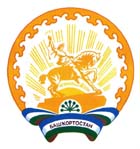 РЕСПУБЛИКА БАШКОРТОСТАНМУНИЦИПАЛЬНЫЙ РАЙОНШАРАНСКИЙ РАЙОНСОВЕТ СЕЛЬСКОГО ПОСЕЛЕНИЯЗИРИКЛИНСКИЙ СЕЛЬСОВЕТ452641, Шаранский район, с.Зириклы, ул.Дружбы, 2Тел.(34769) 2-54-46, факс (34769) 2-54-45E-mail:zirikss@yandex.ru, http://zirikly.sharan-sovet.ruИНН 0251000711, ОГРН 1020200612948Наименование ПБСГруппа финансированияКоды бюджетной классификацииСуммаАппарат управления013-11120104\791\99\0\0204\242\310.2\ФЗ131-03_98\\РП-А-0100\3.00.000.000\\)29020,00ВСЕГО                             29020,00Приложение 1к решению Совета сельскогопоселения  Зириклинский сельсовет муниципального района Шаранский район Республики Башкортостанот 12 мая 2010 года № 297НаименованиеНаименованиеНаименованиеНаименованиеНаименованиеРзПрЦсрВрсумма1111125Всего Всего Всего Всего Всего 29020,00Функционирование Правительства Российской Федерации, высших исполнительных органов государственной власти субъектов Российской Федерации, местных администрацийФункционирование Правительства Российской Федерации, высших исполнительных органов государственной власти субъектов Российской Федерации, местных администрацийФункционирование Правительства Российской Федерации, высших исполнительных органов государственной власти субъектов Российской Федерации, местных администрацийФункционирование Правительства Российской Федерации, высших исполнительных органов государственной власти субъектов Российской Федерации, местных администрацийФункционирование Правительства Российской Федерации, высших исполнительных органов государственной власти субъектов Российской Федерации, местных администраций010429020,00Непрограммные расходыНепрограммные расходыНепрограммные расходыНепрограммные расходыНепрограммные расходы0104990000029020,00Аппараты органов местного самоуправленияАппараты органов местного самоуправленияАппараты органов местного самоуправленияАппараты органов местного самоуправленияАппараты органов местного самоуправления0104990020410029020,00Закупка товаров, работ и услуг для муниципальных  нуждЗакупка товаров, работ и услуг для муниципальных  нуждЗакупка товаров, работ и услуг для муниципальных  нуждЗакупка товаров, работ и услуг для муниципальных  нуждЗакупка товаров, работ и услуг для муниципальных  нужд0104990020420029020,00НаименованиеЦсрВрсумма1234Всего 29020,00Непрограммные расходы990000029020,00Аппараты органов местного самоуправления990020429020,00Закупка товаров, работ и услуг для муниципальных  нужд990020420029020,00Наименование Вед-воЦсрВрсумма1345ВСЕГО      79129020,00Непрограммные расходы791990000029020,00Аппараты органов местного самоуправления791990020429020,00Закупка товаров, работ и услуг для муниципальных  нужд791990020420029020,00